KV ONGC MEHSANAGuidance and counselling  Technology has touched and transformed our lives like never before every aspect of our life, be it academic, professional or entertainment, has been revolutionalised by its miraculous impact.It has also changed the way we used to view a library. Library is no longer just a collection of books, but it is the centre point of any educational Institution. A good library should be able to collect information whether in print form or electronic and disseminate it among all concerned.Its reach should not be confined to the institution where it is housed,it should go beyond and attract our students and teachers who are in search of good reading material. That is why we at Kendriya vidyalaya ONGC Mehsana, have opened up the portals of our library to the world. With the help of digital library anyone can visit our library and read books, journals, newspapers, encyclopedias, dictionaries etc.. Student corner, teachers corner, kids corner, career corner is very useful for students, teachers and parents.
* Assist students and teachers in the use of library resources information technology.
* Promote reading programmes and cultural events.
* Participate in planning activities connected to the implementation the curriculum.
* Participate in the preparation, implementation and evaluation learning activities.
* Promote the evaluation of library services as an intergral part of general school evaluation System.
* Encourage creative thinking and develop reading habits among the Students.Career SolutionsEmployment News
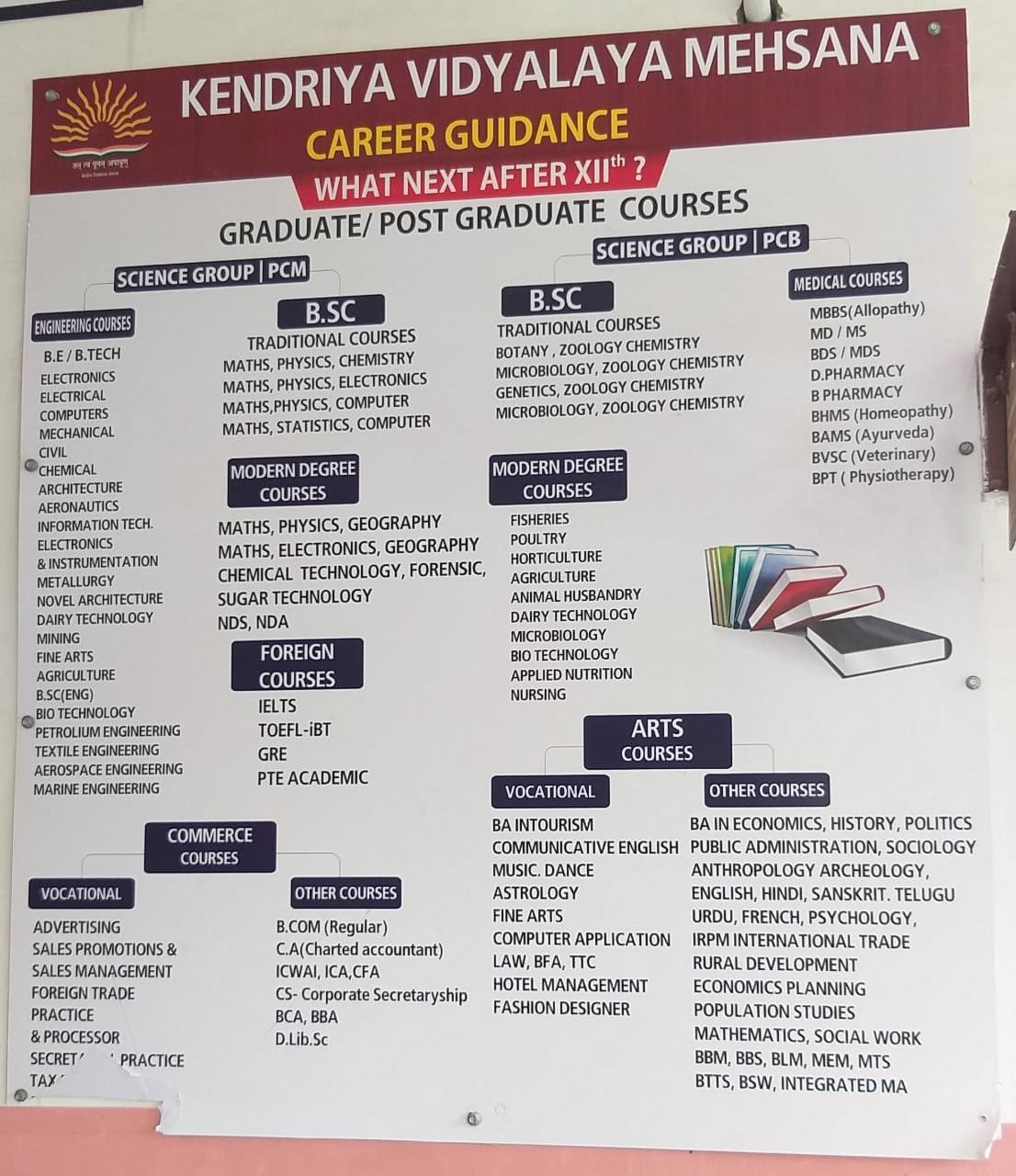 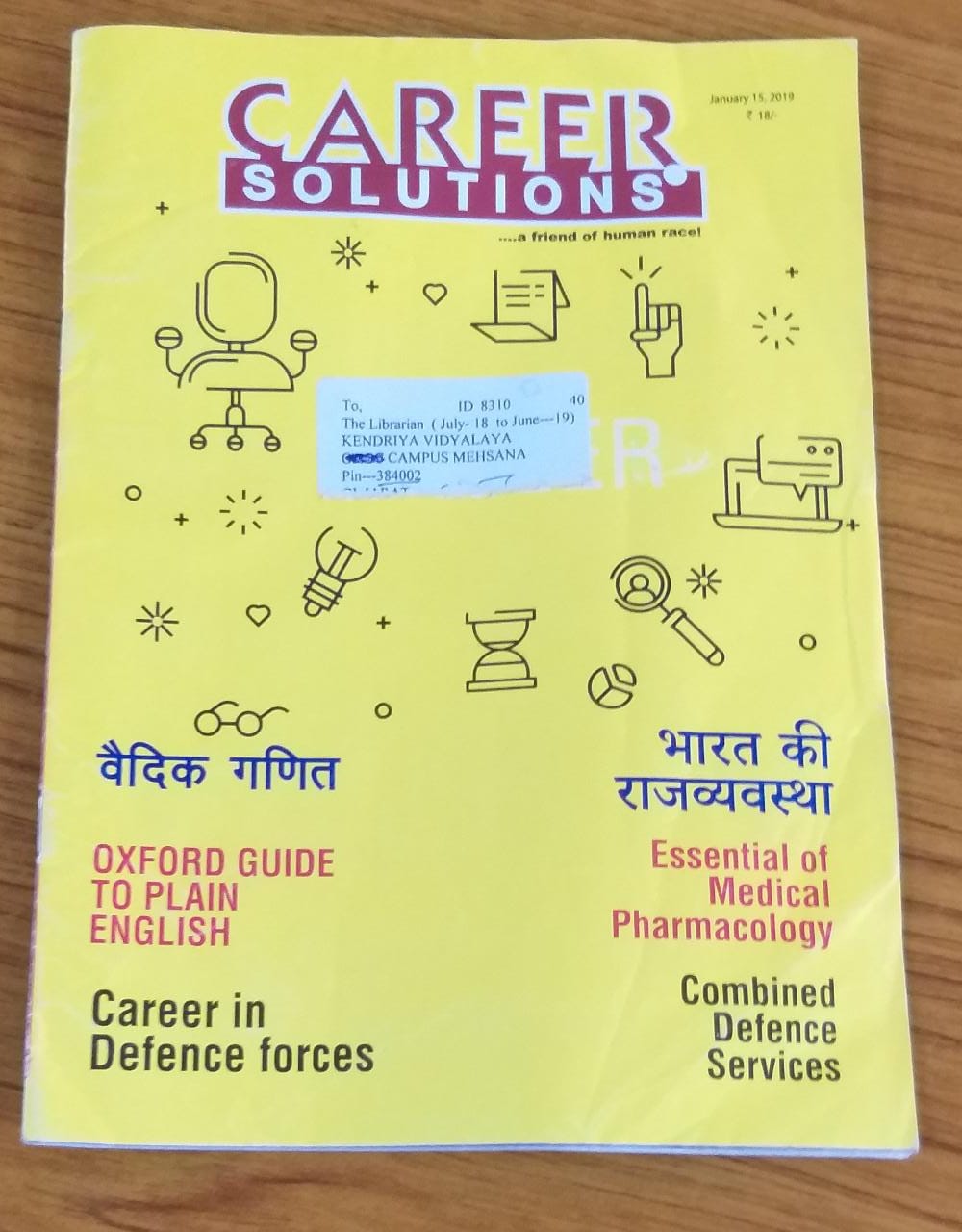 